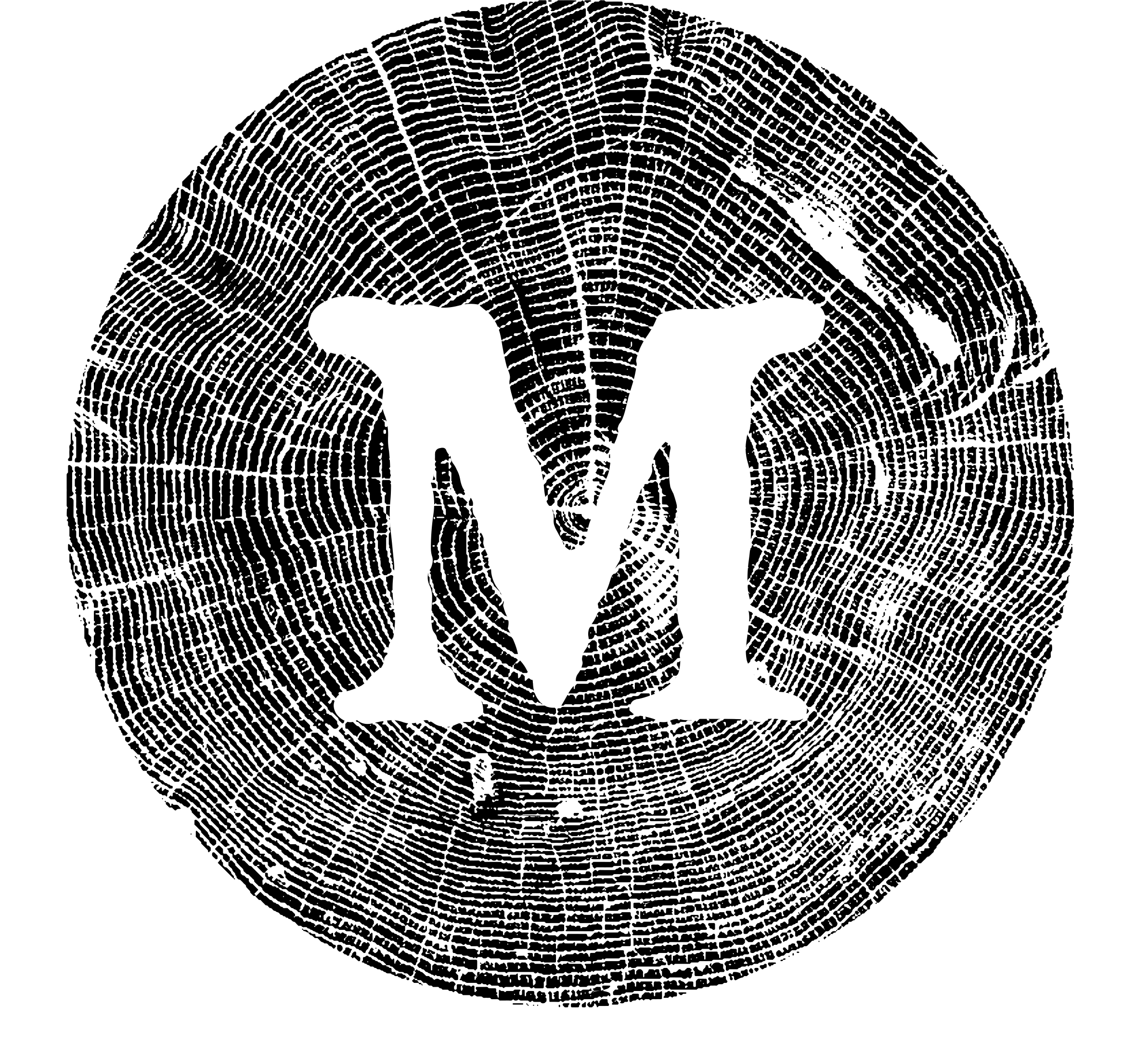 EARTH DAY CHALLENGE!You can take small steps to make this world a better place for the next generation! Millworks is giving you a challenge! For one week we are challenging you to refrain from using or buying single use plastics. If you are able to complete the challenge, print this form out and have your parent or guardian sign the form. Bring the form to Millworks between April 22-May 23rd to redeem for one free kids pizza. Name:Parent or guardian signature:Email: